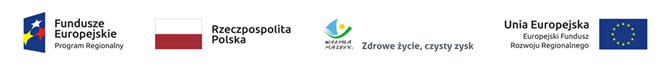 Załącznik nr 6 do SWZOświadczenie Wykonawców wspólnie ubiegających się o udzielenie zamówieniaSKŁADANE NA PODSTAWIE ART. 117 UST. 4 USTAWY - PRAWO ZAMÓWIEŃ PUBLICZNYCH W POSTĘPOWANIU O UDZIELENIE ZAMÓWIENIA PUBLICZNEGO Składając ofertę wspólną w postępowaniu o udzielenie zamówienia publicznego prowadzonego w trybie podstawowym, którego przedmiotem jest zadanie związane z kompleksową modernizacją energetyczną trzech budynków oświatowych w Gminie Gołdap w przedmiocie:- części 1 –termomodernizacji Szkoły Podstawowej nr 1 w Gołdapi*, - części 2- termomodernizacji Szkoły Podstawowej w Pogorzeli*, - części 3 -termomodernizacji Szkoły Podstawowej nr 3 w Gołdapi* w imieniu Wykonawców wspólnie ubiegającego się o zamówienie*: (wskazać wszystkie podmioty wspólnie ubiegające się o zamówienie)przedkładamy oświadczenie wskazujące, które roboty budowlane, dostawy lub usługi wykonają:* - niepotrzebne skreślićOświadczenie podpisuje osoba uprawniona do reprezentacjiNazwa / Firma WykonawcyAdres (ulica, kod, miejscowość)NIPWykonawca 1 / 
Lider:Wykonawca 2 /Partner:Wykonawca 3/ Partner:LPNAZWA I DANE PODMIOTU (LIDER, PARTNER KONSORCJUM, SPÓŁKA CYWILNA)OKREŚLENIE ZAKRESU, WYKONYWANYCH W RAMACH PRZEDMIOTOWEGO ZAMÓWIENIA  - ROBÓT BUDOWLANYCH / USŁUG /DOSTAW1lider konsorcjum………………………………………………..zakres zamówienia jakie zostaną wykonane:……………………………………………………………………….2partner konsorcjum…………………………………………..zakres zamówienia jakie zostaną wykonane:……………………………………………………………………….3partner konsorcjum…………………………………………..zakres zamówienia jakie zostaną wykonane:……………………………………………………………………….